Action required: TSAG is invited to note the document.Note – The meetings calendar is updated on a regular basis.
___________________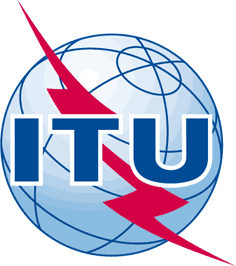 INTERNATIONAL TELECOMMUNICATION UNIONTELECOMMUNICATION
STANDARDIZATION SECTORSTUDY PERIOD 2017-2020INTERNATIONAL TELECOMMUNICATION UNIONTELECOMMUNICATION
STANDARDIZATION SECTORSTUDY PERIOD 2017-2020TSAG-TD662TSAG-TD662INTERNATIONAL TELECOMMUNICATION UNIONTELECOMMUNICATION
STANDARDIZATION SECTORSTUDY PERIOD 2017-2020INTERNATIONAL TELECOMMUNICATION UNIONTELECOMMUNICATION
STANDARDIZATION SECTORSTUDY PERIOD 2017-2020TSAGTSAGINTERNATIONAL TELECOMMUNICATION UNIONTELECOMMUNICATION
STANDARDIZATION SECTORSTUDY PERIOD 2017-2020INTERNATIONAL TELECOMMUNICATION UNIONTELECOMMUNICATION
STANDARDIZATION SECTORSTUDY PERIOD 2017-2020Original: EnglishOriginal: EnglishQuestion(s):Question(s):N/AGeneva, 10 – 14 February 2020Geneva, 10 – 14 February 2020TDTDTDTDTDSource:Source:Director, TSBDirector, TSBDirector, TSBTitle:Title:Schedule of ITU-T meetings in 2020Schedule of ITU-T meetings in 2020Schedule of ITU-T meetings in 2020Purpose:Purpose:InformationInformationInformationContact:Contact:Zanou Marc
Senior Logistic AssistantZanou Marc
Senior Logistic AssistantEmail: MarcAntoine.Zanou@itu.intKeywords:  ITU-T meetings schedule;Abstract:  This document presents the meetings schedule for ITU-T in 2020. SG/WPDatePlaceSG/WP3 Rapporteurs13 - 17 JanuaryGenevaSG/WP1527 January - 7 FebruaryGenevaCWGs3 - 4 FebruaryGenevaTSAG10 - 14 FebruaryGenevaSG/WP13 2 - 13 MarchGenevaSG/WP114 - 13 MarchGenevaSG/WP510 - 19 MarchSophia Antipolis/ FranceSG/WP1717 - 26 MarchGenevaISCG26 MarchGenevaTDAG24 - 27 MarchGenevaSG/WP331 March - 9 AprilGenevaRAG6 - 9 AprilGenevaSG/WP1215 - 24 AprilGenevaSG/WP916 - 23 AprilTokyo/JapanAI Global Summit4 - 8 MayGenevaWTISD17 MayGenevaSG/WP2 May - 5 June GenevaITU Council8 - 19 JuneGenevaSG/WP16/MPEG22 June - 3 JulyGenevaSG/WP206 - 16 JulyGenevaSG/WP1320 - 31 JulyGenevaSG/WP1122 - 31 July GenevaSG/WP1725 August - 3 SeptemberGenevaITU Digital World 6 - 9 SeptemberViet NamCWGs7  - 18 SeptemberGenevaSG/WP157  - 18 SeptemberGenevaITU-T inter-regional meeting for preparation of WTSA-2018 - 19 September (tentative)GenevaTSAG21 - 25 SeptemberGenevaCWGs21 September - 2 OctoberGenevaSG/WP923 September - 1 October (tbc)GambiaSG/WP519 - 23 October (tbc)GenevaGSS16 - NovemberHyderabad/IndiaWTSA-2017 - 27 NovemberHyderabad/India